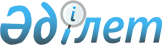 Об утверждении стандарта оказания государственной услуги "Выдача справок в пенсионные фонды, территориальные подразделения Комитета дорожной полиции МВД для оформления наследства несовершеннолетним детям"
					
			Утративший силу
			
			
		
					Постановление акимата Акмолинской области от 10 декабря 2008 года N A-9/543. Зарегистрировано Департаментом юстиции Акмолинской области 19 января 2009 года N 3300. Утратило силу - постановлением акимата Акмолинской области от 2 апреля 2010 года № а-4/103      Сноска. Утратило силу - постановлением акимата Акмолинской области от 02.04.2010 № а-4/103

      В соответствии со статьей 9-1 Закона Республики Казахстан от 27 ноября 2000 года «Об административных процедурах», постановлением Правительства Республики Казахстан от 30 июня 2007 года № 561 «Об утверждении реестра государственных услуг, оказываемых физическим и юридическим лицам», акимат области ПОСТАНОВЛЯЕТ: 



      1. Утвердить прилагаемый стандарт оказания государственной услуги «Выдача справок в пенсионные фонды, территориальные подразделения Комитета дорожной полиции МВД для оформления наследства несовершеннолетним детям». 



      2. Контроль за исполнением данного постановления возложить на заместителя акима области Бекмагамбетова Г.М. 



      3. Настоящее постановление акимата области вступает в силу со дня государственной регистрации в Департаменте юстиции Акмолинской области и вводится в действие со дня официального опубликования.       Аким области                         А. Рау 

  Утвержден 

постановлением акимата 

      Акмолинской области 

      от 10 декабря 2008 года 

      № A-9/543  Стандарт 

оказания государственной услуги 

«Выдача справок в пенсионные фонды, территориальные 

подразделения Комитета дорожной полиции МВД 

для оформления наследства несовершеннолетним детям»  

  1. Общие положения       1. Данный стандарт определяет порядок оказания государственной услуги по выдаче справок в пенсионные фонды, территориальные подразделения Комитета дорожной полиции Министерства внутренних дел Республики Казахстан для оформления наследства несовершеннолетним детям (далее – государственная услуга). 

      2. Форма оказываемой государственной услуги: частично автоматизированная. 

      3. Государственная услуга оказывается в соответствии со статьями 58 , 114 Закона Республики Казахстан от 17 декабря 1998 года «О браке и семье». 

      4. Государственная услуга оказывается государственными учреждениями «Отделами образования районов, городов Кокшетау и Степногорска» (далее – Отделы), «Аппаратами акимов поселков, аулов (сел), аульных (сельских) округов» (далее – Аппараты). Полное наименование Отделов и Аппаратов, место оказания услуг, электронный адрес и веб-сайт указаны в приложении 1 к настоящему Стандарту. 

      5. Формой завершения государственной услуги является выдача справки в пенсионные фонды, территориальные подразделения Комитета дорожной полиции Министерства внутренних дел Республики Казахстан для оформления наследства несовершеннолетним детям либо отказ в выдаче справки. 

      6. Государственная услуга оказывается физическим лицам – гражданам, имеющим несовершеннолетних детей, являющимися наследниками по закону (далее – заявитель). 

      7. Сроки ограничений по времени при оказании государственной услуги: 

      1) срок оказания государственной услуги с момента подачи заявления с документами - в течение 15 календарных дней; 

      2) максимально допустимое время ожидания в очереди при сдаче необходимых документов не более 40 минут; 

      3) максимально допустимое время ожидания в очереди при получении документов, как результат оказания государственной услуги не более 40 минут. 

      8. Государственная услуга оказывается бесплатно. 

      9. Полная информация о порядке оказания государственной услуги размещается на веб-сайте: www.akmoldo.bbs-it.net, на информационных стендах Отделов и Аппаратов. Адреса Отделов и Аппаратов указаны в приложении 1 к настоящему Стандарту. Стандарт оказания государственной услуги как источник информации опубликовывается в областных газетах «Ар қ а Ажары», «Акмолинская правда». 

      10. Государственная услуга предоставляется ежедневно с 9.00 до 18.00 часов, перерыв на обед с 13.00 до 14.00 часов, выходные дни -  суббота, воскресенье и праздничные дни. Прием осуществляется в порядке очереди, без предварительной записи и ускоренного обслуживания. 

      11. Государственная услуга оказывается в зданиях Отделов и Аппаратов по месту жительства заявителя. В помещениях Отделов и Аппаратов имеются зал ожидания, места для заполнения документов, информационные стенды с перечнем необходимых документов и образцами их заполнения, обеспечена безопасность и приемлемые условия для людей с ограниченными физическими возможностями.  

  2. Порядок оказания государственной услуги        12. Для получения государственной услуги заявитель представляет: 

      1) заявление от обоих родителей (законных представителей); 

      2) копии удостоверений личности обоих родителей (законных представителей); 

      3) копию свидетельства о рождении несовершеннолетнего ребенка, не достигшего 16 лет; 

      4) копию удостоверения личности для несовершеннолетних в возрасте с 16 до 18 лет; 

      5) копию документа, подтверждающего опекунство (попечительство): решение суда, постановление местного исполнительного органа. 

      6) копию свидетельства о праве на наследство; 

      7) копия свидетельства о заключении брака заявителя (законного представителя) (копию свидетельства о расторжении брака, копию свидетельства о смерти супруга). 

      13. Государственная услуга предоставляется на основании заявления, оформленного в произвольной форме. 

      14. Заявление и документы, необходимые для получения государственной услуги сдаются в Отдел или Аппарат по месту жительства заявителя. Адреса Отделов и Аппаратов указаны в приложении 1 к настоящему Стандарту. 

      15. Подтверждением сдачи заявителем необходимых документов для получения государственной услуги является талон с указанием даты и времени регистрации, фамилии и инициалов специалиста, принявшего документы. 

      16. Способ доставки результата оказания государственной услуги – личное посещение заявителя Отдела или Аппарата по месту жительства. Адреса Отделов и Аппаратов указаны в приложении 1 к настоящему Стандарту. 

      17. Основанием для отказа в предоставлении государственной услуги является непредоставление документов, указанных в пункте 12 настоящего Стандарта.  

  3. Принципы работы        18. Деятельность Отделов и Аппаратов основывается на принципах: 

      1) соблюдения конституционных прав и свобод человека; 

      2) законности; 

      3) вежливости; 

      4) предоставления исчерпывающей и полной информации; 

      5) защиты и конфиденциальности информации; 

      6) обеспечения сохранности документов, которые заявитель не получил в установленные сроки.  

  4. Результаты работы       19. Результаты оказания государственной услуги заявителям измеряются показателями качества и доступности в соответствии с приложением 2 к настоящему Стандарту. 

      20. Целевые значения показателей качества и доступности государственных услуг, по которым оценивается работа Отделов и Аппаратов, оказывающих государственные услуги, ежегодно утверждаются специально созданными рабочими группами.  

  5. Порядок обжалования       21. Разъяснение порядка обжалования действий (бездействий) уполномоченных должностных лиц, а также содействие в подготовке жалобы можно получить у начальников либо заместителей начальников Отделов, акимов поселков, аулов (сел), аульных (сельских) округов. Адреса электронной почты, номера телефонов указаны в приложении 1 к настоящему Стандарту. 

      22. Жалобы подаются в Отделы и Аппараты, государственные учреждения «Аппараты акимов районов, городов Кокшетау и Степногорска», контактные данные которых указаны в приложении 1 к настоящему Стандарту, в государственное учреждение «Управление образования Акмолинской области» (далее – Управление). Наименования государственных органов, адреса электронной почты, должностные лица, которым подается жалоба, указаны в пункте 24 настоящего Стандарта. 

      23. Принятие жалобы подтверждается выдачей заявителю талона с указанием срока и места получения ответа на поданную жалобу, а также контактные данные должностных лиц, у которых можно узнать о ходе ее рассмотрения.  

  6. Контактная информация        24. Контактные данные начальников Отделов, Аппаратов, Управления и их заместителей, акимов поселков, аулов (сел), аульных (сельских) округов, акимов районов, городов Кокшетау и Степногорска, вышестоящей организации: 

      1) веб-сайт, адрес электронной почты, юридический адрес, телефон, графики приема граждан начальниками Отделов и их заместителей указаны в приложении 1 к настоящему Стандарту; 

      2) юридический адрес, телефон, графики приема акимами поселков, аулов (сел), аульных (сельских) округов указаны в приложении 1 к настоящему Стандарту; 

      3) веб-сайт, адрес электронной почты, юридический адрес, телефон, графики приема акимами районов, городов Кокшетау и Степногорска указаны в приложении 1 к настоящему Стандарту; 

      4) государственное учреждение «Управление образования Акмолинской области», индекс 020000, Республика Казахстан, Акмолинская область, город Кокшетау, улица Сатпаева, 1, кабинет 301, веб-сайт www.akmoldo.bbs-it.net, адрес электронной почты Akmdo@mail.ru, телефон 8 (7162) 25-74-36; 

      График приема: 

      начальник Управления: понедельник с 17.00 до 19.00 часов; 

      заместитель начальника Управления: вторник с 17.00 до 19.00 часов. 

      5) акимат Акмолинской области, город Кокшетау, улица Абая, 83, веб-сайт www.akmo.kz. 

      25. По вопросам предоставления государственной услуги заявитель может получить дополнительную информацию в государственном учреждении «Управление образования Акмолинской области». 

 Приложение 1 

к стандарту оказания государственной услуги 

«Выдача справок в пенсионные фонды, территориальные 

подразделения Комитета дорожной полиции МВД 

для оформления наследства несовершеннолетним детям»  Контактные данные районных (городских) отделов образования Акмолинской области  Контактные данные аппаратов акимов поселков, аулов (сел), 

аульных (сельских) округов Акмолинской области  Контактные данные аппаратов акимов районов, 

городов Кокшетау и Степногорска Акмолинской области 

Приложение 2 

      к стандарту оказания государственной услуги 

«Выдача справок в пенсионные фонды, территориальные 

подразделения Комитета дорожной полиции МВД 

для оформления наследства несовершеннолетним детям»  Значения показателей качества и доступности 
					© 2012. РГП на ПХВ «Институт законодательства и правовой информации Республики Казахстан» Министерства юстиции Республики Казахстан
				№ 

п/п Наименование районных (городских) 

отделов 

занятости и 

социальных 

программ Юридический адрес, время приема начальников отделов и их заместителей Контактный телефон Электрон- 

ный адрес, 

веб-сайт 1 Государственное учреждение «Отдел занятости и социальных программ Аккольского района» Аккольский район, город Акколь, улица Нурмагамбетова, 81. График приема граждан: ежедневно с 9.00 до 18.00 часов, перерыв: с 13.00 до 14.00 часов 8-(71638) 

-2-10-48 akkol_obrazov@mail. 

ru 2 Государственное учреждение «Отдел занятости и социальных программ Аршалынского района» Аршалынский район, село Аршалы, улица Ташенова, 47. График приема граждан: ежедневно с 9.00 до 18.00 часов, перерыв: с 13.00 до 14.00 часов 8-(71644) -2-13-76 Arshaly-ROO@mail.ru, Obrazovanie64@ mail.ru 3 Государственное учреждение «Отдел занятости и социальных программ Астраханского района» Астраханский район, село Астраханка, улица Аль- Фараби, 50. График приема граждан: ежедневно с 9.00 до 18.00 часов, перерыв: с 13.00 до 14.00 часов 8-(71641) -2-25-34 roo2006 @mail.ru, 

akmol.kz/ admin.html 4 Государственное учреждение «Отдел образования Атбасарского района» Атбасарский район город Атбасар, улица Уалиханова, 11. График приема граждан: понедельник с 17.00 до 19.00 часов, среда  с 12.00 до 14.00 часов, пятница с 14.00 до 17.00 часов 8 (71643) 2-42-72 atbasroo @mail.kz, www.zakupki-akmola. 

kz 5 Государственное учреждение «Отдел образования Буландынского района» Буландынский район город Макинск, улица Некрасова, 19. График приема граждан: понедельник с 17.00 до 19.00 часов 8 (71646) 2-13-87 roo_b@mail.ru 6 Государственное учреждение «Отдел образования Егиндыкольского  района» Егиндыкольский район 

село Егиндыколь, улица Победы, 6. График приема граждан: понедельник с 17.00 до 19.00 часов 8 (71642) 2-13-51 otdel_roo @mail.ru 

  7 Государственное учреждение «Отдел образования Енбекшильдерского района» Енбекшильдерский район, город Степняк, улица Ленина, 68. График приема граждан: понедельник с 17.00 до 19.00 часов, вторник, четверг с 15.00 до 18.00 часов 8 (71639) 2-16-20 enbekroo @yandex.ru 8 Государственное учреждение «Отдел образования Ерейментауского района» Ерейментауский район,город Ерейментау, улица Аль-Фараби, 10. График приема граждан: понедельник с 17.00 до 19.00 часов, вторник с 9.00 до 18.00 часов, перерыв с 13.00 до 14.00 часов 8 (71633) 2-16-64 irina260685@mail.ru 9 Государственное учреждение «Отдел образования Есильского  района» Есильский район, город Есиль, улица Дружбы, 1. График приема граждан: понедельник с 17.00 до 19.00 часов, вторник с 14.00 до 18.00 часов 8 (71647) 2-14-86, 2-15-69 esil_оо1 @ mail.ru 10 Государственное учреждение «Отдел образования Жаксынского района» Жаксынский район, село Жаксы, улица Дружбы, 3. График приема граждан: понедельник с 17.00 до 19.00 часов, среда с 14.00 до 18.00 часов 8 (71635) 2-17-04 roojaksy@ rambler.ru 11 Государственное учреждение «Отдел образования Жаркаинского района» Жаркаинский район, город Державинск, улица Ленина, 30. График приема граждан: понедельник с 17.00 до 19.00 часов 8 (71648)  9-29-43 jark1-OBR@mail.ru 12 Государственное учреждение «Отдел образования Зерендинского района» Зерендинский район, село Зеренда, улица Ленина, 43. График приема граждан: понедельник с 17.00 до 19.00 часов 8 (71632) 2-26-02 ROO_metod@kokshetau.online.kz, zerendaroo.bbs-it.net 13 Государственное учреждение «Отдел образования Коргалжынского района» Коргалжынский район, село Коргалжын, улица Болганбаева, 14. График приема граждан: понедельник с 17.00 до 19.00 часов 8 (71637) 2-21-98 Asem. rookur-no @mail.ru 14 Государственное учреждение «Отдел образования Сандыктауского района» Сандыктауский район, село Балкашино, улица Ленина, 120. График приема граждан: понедельник с 17.00 до 19.00 часов, суббота с 10.00 до 12.00 часов 8 (71640) 9-17-01 sanroo_94@mail.ru 15 Государственное учреждение «Отдел образования Целиноградского района» Целиноградский район село Акмол, улица Гагарина, 15. График приема граждан: понедельник с 17.00 до 19.00 часов, вторник, пятница с 15.00 до 18.00 часов 8 (71651) 3-12-06,  3-11-33 zelinograd@mail.ru 16 Государственное учреждение «Отдел образования Шортандинского района» Шортандинский район поселок Шортанды, улица Абылай – хана, 22. График приема граждан: понедельник с 17.00 до 19.00 часов 8 (71631) 2-15-04, 2-11-44 edigenovakt@mail.ru 17 Государственное учреждение «Отдел образования Щучинского района» Щучинский район город Щучинск, улица Абылай–хана, 34. График приема граждан: понедельник с 17.00 до 19.00 часов 8 (71636) 4-58-88 shuchroo @mail.kz 18 Государственное учреждение «Отдел образования города Степногорск» город Степногорск, 4 микрорайон, дом 1. График приема граждан: понедельник  с 17.00 до 19.00 часов, вторник, четверг с 15.00 до 18.00 часов 8 (71645) 6-19-09 stepoo@ mail.ru 19 Государственное учреждение «Отдел образования города Кокшетау» город Кокшетау, улица Кудайбердиева, 57.  График приема граждан: понедельник с 17.00 до 19.00 часов 8 (7162) 40-13-64 koksheguo@mail.kz № п/п Наименование аппаратов акимов поселков, аулов (сел), аульных (сельских) округов Юридический адрес, время приема акимами поселков, аулов (сел), аульных (сельских) округов Контактный телефон 1 Государственное учреждение «Аппарат акима города Акколь Аккольского района» Аккольский район, город Акколь, улица Нурмагамбетова, 83. График приема граждан: вторник, четверг с 16.00 до 18.00 часов 8 (71638) 2-32-48, 2-10-94 2 Государственное учреждение «Аппарат акима аула Азат Аккольского района» Аккольский район, аул Азат. График приема граждан: среда, четверг, пятница с 10.00 до 12.00 часов 8 (71638) 3-51-44 3 Государственное учреждение «Аппарат акима села Богенбай Аккольского района» Аккольский район, село Богенбай. График приема граждан: вторник, четверг, пятница с 10.00 до 12.00 часов 8 (71638) 4-94-54 4 Государственное учреждение «Аппарат акима Енбекского аульного округа Аккольского района» Аккольский район, аул Енбек. График приема граждан: вторник, среда, четверг с 15.00 до 17.00 часов 8 (71638) 3-71-01 5 Государственное учреждение «Аппарат акима Жалгызкарагайского аульного округа Аккольского района» Аккольский район, аул Жалгызкарагай. График приема граждан: вторник, среда, четверг с 9.00 до 11.00 часов 8 (71638) 3-21-66 6 Государственное учреждение «Аппарат акима Искровского сельского округа Аккольского района» Аккольский район, село Искра. График приема граждан: вторник, среда, четверг с 10.00 до 12.00 часов 8 (71638) 3-41-90 7 Государственное учреждение «Аппарат акима Кенесского сельского округа Аккольского района» Аккольский район, село Кенес. График приема граждан: вторник с 10.00 до 12.00 часов, пятница с 15.00 до 17.00 часов 8 (71638) 3-81-43 8 Государственное учреждение «Аппарат акима села Кырык-Кудук Аккольского района» Аккольский район, село Кырык-Кудук. График приема граждан: вторник с 9.00 до 18.00 часов, пятница с 14.00 до 18.00 часов 8 (71638) 4-55-23 9 Государственное учреждение «Аппарат акима Минского сельского округа Аккольского района» Аккольский район, село Минское. График приема граждан: вторник, пятница с 10.00 до 12.00 часов 8 (71638) 3-74-23 10 Государственное учреждение «Аппарат акима Наумовского сельского округа Аккольского района» Аккольский район, село Наумовка. График приема граждан: вторник с 10.00 до 11.00 часов, пятница с 11.00 до 12.00 часов 8 (71638) 3-23-34 11 Государственное учреждение «Аппарат акима Новорыбинского сельского округа Аккольского района» Аккольский район, село Новорыбинка. График приема граждан: вторник с 9.00 до 11.00 часов 8 (71638) 3-32-94 12 Государственное учреждение «Аппарат акима Урюпинского сельского округа Аккольского района» Аккольский район, село Урюпинка. График приема граждан: вторник, четверг, пятница с 10.00 до 12.00 часов 8 (71638) 3-15-35 13 Государственное учреждение «Аппарат акима поселка Аршалы Аршалынского района» Аршалынский район, поселок Аршалы, улица Ташенова, 34. График приема граждан: вторник, четверг с 9.00 до 13.00 часов 8 (71644) 2-25-98, 2-15-64 14 Государственное учреждение «Аппарат акима Акбулакского сельского округа Аршалынского района» Аршалынский район, аул Акбулак, улица Комсомольская. График приема граждан: среда, пятница с 10.00 до 12.00 часов 8 (71644) 2-43-34, 2-44-18, 2-44-09 15 Государственное учреждение «Аппарат акима Анарского сельского округа Аршалынского района» Аршалынский район, станция Анар, улица Вокзальная, 2. График приема граждан: ежедневно с 9.00 до 11.00 часов 8 (71644) 2-56-26 16 Государственное учреждение «Аппарат акима аульного округа Арнасай Аршалынского района» Аршалынский район, аул Арнасай. График приема граждан: станция Бабатай - вторник с 9.00 до 13.00 часов, аул Арнасай - четверг с 9.00 до 13.00 часов 8 (71644) 2-53-49, 2-54-27 17 Государственное учреждение «Аппарат акима Берсуатского сельского округа Аршалынского района» Аршалынский район село Берсуат. График приема граждан: вторник с 9.00 до 18.00 часов, перерыв с 13.00 до 14.00 часов 8 (71644) 2-55-34 18 Государственное учреждение «Аппарат акима Булаксайского аульного округа Аршалынского района» Аршалынский район, аул Булаксай. График приема граждан: суббота с 9.00 до 12.00 часов 8 (71644) 2-57-34 19 Государственное учреждение «Аппарат акима Волгодоновского сельского округа Аршалынского района» Аршалынский район, село Волгодоновка, улица Центральная, 9 График приема граждан: понедельник, четверг с 10.00 до 13.00 часов 8 (71644) 2-34-89, 2-34-34 20 Государственное учреждение «Аппарат акима аульного округа Жибек Жолы Аршалынского района» Аршалынский район, аул Жибек жолы, микрорайон дом 4. График приема граждан: ежедневно с 9.00 до 11.00 часов 8 (71644) 2-32-34, 2-30-01 21 Государственное учреждение «Аппарат акима Ижевского сельского округа Аршалынского района» Аршалынский район, село Ижевское, улица Мира, 17. График приема граждан: вторник с 9.00 до 12.00 часов, четверг с 15.00 до 17.00 часов, пятница с 9.00 до 12.00 часов 8 (71644) 2-42-14, 2-42-34 22 Государственное учреждение «Аппарат акима  Константиновского сельского округа Аршалынского района» Аршалынский район, село Константиновка. График приема граждан: ежедневно с 9.00 до 11.00 часов 8 (71644) 2-31-34, 2-62-55 23 Государственное учреждение «Аппарат акима Михайловского селького округа Аршалынского района» Аршалынский район, село Михайловка, улица Абая, 15. График приема граждан: вторник, пятница с 10.00 до 12.00 часов, с 15.00 до 16.00 часов, четверг с 10.00 до 12.00 часов 8 (71644) 2-36-34 24 Государственное учреждение  «Аппарат акима Сарабинского сельского округа Аршалынского района» Аршалынский район, село Сараба. График приема граждан: суббота с 8.00 до 12.00 часов 

  

  8 (71644) 2-46-10 25 Государственное учреждение «Аппарат акима аульного округа Турген Аршалынского района» Аршалынский район, аул Турген. График приема граждан: среда с 9.00 до 13.00 часов 

  

  8 (71644) 2-52-34, 2-51-61 26 Государственное учреждение «Аппарат акима Астраханского сельского округа Астраханского района» Астраханский район, село Астраханка, улица Аль-Фараби, 50. График приема граждан: ежедневно с 9.00 до 18.00 часов, перерыв с 13.00 до 14.00 часов 8 (71641) 2-24-79 27 Государственное учреждение «Аппарат акима Бесбидаикского сельского округа Астраханского района» Астраханский район, село Бесбидаик, улица Аль-Фараби, 50. График приема граждан: ежедневно с 9.00 до 18.00 часов, перерыв с 13.00 до 14.00 часов 8 (71641) 2-64-98 28 Государственное учреждение «Аппарат акима Есильского сельского округа Астраханского района» Астраханский район, село Зеленое. График приема граждан: ежедневно с 9.00 до 18.00 часов, перерыв с 13.00 до 14.00 часов 8 (71641) 2-67-73 29 Государственное учреждение «Аппарат акима Жалтырского сельского округа Астраханского района» Астраханский район, село Жалтыр, улица Ленина, 2. График приема граждан: ежедневно с 9.00 до 18.00 часов, перерыв с 13.00 до 14.00 часов 8 (71641) 2-19-10 30 Государственное учреждение «Аппарат акима Жарсуатского сельского округа Астраханского района» Астраханский район, село Жарсуат График приема граждан: ежедневно с 9.00 до 18.00 часов, перерыв с 13.00 до 14.00 часов 8 (71641) 2-73-53 31 Государственное учреждение «Аппарат акима Кайнарского сельского округа Астраханского района» Астраханский район, село Кайнар. График приема граждан: ежедневно с 9.00 до 18.00 часов, перерыв с 13.00 до 14.00 часов 8 (71641) 2-71-81 32 Государственное учреждение «Аппарат акима Каменского сельского округа Астраханского района» Астраханский район, село Каменка. График приема граждан: ежедневно с 9.00 до 18.00 часов, перерыв с 13.00 до 14.00 часов 8 (71641) 2-51-35 33 Государственное учреждение «Аппарат акима Камышенского сельского округа Астраханского района» Астраханский район, село Камышенка, улица Советская, 25. График приема граждан: ежедневно с 9.00 до 18.00  часов, перерыв с 13.00 до 14.00 часов 8 (71641) 2-54-35 34 Государственное учреждение «Аппарат акима Колутонского сельского округа Астраханского района» Астраханский район, станция Колутон, улица Советская, 23. График приема граждан: ежедневно с 9.00 до 18.00 часов, перерыв с 13.00 до 14.00 часов 8 (71641) 2-43-24 35 Государственное учреждение «Аппарат акима Кызылжарского сельского округа Астраханского района» Астраханский район, село Жанатурмыс. График приема граждан: ежедневно с 9.00 до 18.00 часов, перерыв с 13.00 до 14.00 часов 8 (71641) 2-84-86 36 Государственное учреждение «Аппарат акима Николаевского сельского округа Астраханского района» Астраханский район, село Петровка. График приема граждан: ежедневно с 9.00 до 18.00 часов, перерыв с 13.00 до 14.00 часов 8 (71641) 2-53-35 37 Государственное учреждение «Аппарат акима Новочеркасского сельского округа Астраханского района» Астраханский район, село Новочеркасское, улица Школьная. График приема граждан: ежедневно с 9.00 до 18.00 часов, перерыв с 13.00 до 14.00 часов 8 (71641) 2-65-35 38 Государственное учреждение «Аппарат акима Острогорского сельского округа Астраханского района» Астраханский район, село Новый Колутон. График приема граждан: ежедневно с 9.00 до 18.00 часов, перерыв с 13.00 до 14.00 часов 8 (71641) 2-47-23 39 Государственное учреждение «Аппарат акима Первомайского сельского округа Астраханского района» Астраханский район, село Первомайка, улица Октябрьская. График приема граждан: ежедневно с 9.00 до 18.00 часов, перерыв с 13.00 до 14.00 часов 8 (71641) 2-93-75 40 Государственное учреждение «Аппарат акима Староколутонского сельского округа Астраханского района» Астраханский район, село Старый Колутон, улица Войтенко. График приема граждан: ежедневно с 9.00 до 18.00 часов, перерыв с 13.00 до 14.00 часов 8 (71641) 2-46-41 41 Государственное учреждение «Аппарат акима Узункольского сельского округа Астраханского района» Астраханский район, село Узунколь. График приема граждан: ежедневно с 9.00 до 18.00 часов, перерыв с 13.00 до 14.00 часов 8 (71641) 2-71-35 42 Государственное учреждение «Аппарат акима города Атбасар Атбасарского района» Атбасарский район, город Атбасар, улица Валиханова, 9. График приема граждан: вторник с 10.00 до 12.00 часов 8 (71643) 2-44-22, 4-16-32 43 Государственное учреждение «Аппарат акима Адырского сельского округа Атбасарского района» Атбасарский район, станция Адыр. График приема граждан: среда, четверг  с 14.00 до 17.00 часов 8 (71643) 7-12-34 44 Государственное учреждение «Аппарат акима села Борисовка Атбасарского района» Атбасарский район, село Борисовка. График приема граждан: вторник с 14.00 до 17.00 часов 8 (71643) 9-04-68, 9-03-35 45 Государственное учреждение «Аппарат акима Есенгельдинского аульного округа Атбасарского района» Атбасарский район, аул Есенгельды. График приема граждан: понедельник, суббота с 10.00 до 12.00 часов 8 (71643) 7-83-35 46 Государственное учреждение «Аппарат акима Каражарского сельского округа Атбасарского района» Атбасарский район, село Каражар. График приема граждан: понедельник, среда с 9.00 до 18.00 часов перерыв с 13.00 до 14.00 часов 8 (71643) 9-33-30 47 Государственное учреждение «Аппарат акима Макеевского сельского округа Атбасарского района» Атбасарский район, село Шуйское. График приема граждан: вторник, пятница с 14.00 до 17.00 часов 8 (71643) 9-93-90 9-93-35 48 Государственное учреждение «Аппарат акима Мариновского сельского округа Атбасарского района» Атбасарский район, село Мариновка. График приема граждан: понедельник с 15.00 до 18.00 часов, среда, пятница с 9.00 до 12.00 часов 8 (71643) 5-13-13, 5-14-47 49 Государственное учреждение «Аппарат акима села Ново-Александровка Атбасарского района» Атбасарский район, село Ново-Александровка. График приема граждан: вторник, четверг с 14.30 до 16.30 часов 8 (71643) 7-04-46, 7-06-95 50 Государственное учреждение «Аппарат акима села Ново-Мариновка Атбасарского района» Атбасарский район село Ново-Мариновка. График приема граждан: понедельник, среда с 9.00 до 13.00 часов 8 (71643) 7-23-14, 7-23-82 51 Государственное учреждение «Аппарат акима Новосельского сельского округа Атбасарского района» Атбасарский район, село Новосельское. График приема граждан: понедельник, четверг с 9.00 до 13.00 часов 8 (71643) 9-23-60, 9-23-88 52 Государственное учреждение «Аппарат акима Октябрьского сельского округа Атбасарского района» Атбасарский район, село Октябрьское. График приема граждан: вторник, пятница с 14.00 до 17.00 часов 8 (71643) 9-73-35 9-73-91 53 Государственное учреждение «Аппарат акима села Покровка Атбасарского района» Атбасарский район село Покровка. График приема граждан: вторник, пятница с 14.00 до 17.00 часов 8 (71643) 9-83-96 9-84-90 54 Государственное учреждение «Аппарат акима Полтавского сельского округа Атбасарского района» Атбасарский район село Полтавка. График приема граждан: понедельник, среда с 9.00 до 11.00 часов 8 (71643) 9-63-35 9-64-42 55 Государственное учреждение «Аппарат акима Садового сельского округа Атбасарского района» Атбасарский район, село Садовое. График приема граждан: понедельник, среда, пятница с 9.00 до 12.30 часов 8 (71643) 7-73-35 7-74-55 56 Государственное учреждение «Аппарат акима села Сепе Атбасарского района» Атбасарский район, село Сепе. График приема граждан: понедельник, среда с 9.00 до 13.00 часов, суббота с 10.00 до 13.00 часов 8 (71643) 9-41-33 9-41-35 57 Государственное учреждение «Аппарат акима Сергеевского сельского округа Атбасарского района» Атбасарский район село Сергеевка. График приема граждан: понедельник, среда, пятница с 9.00 до 18.00 часов, перерыв с 13.00 до 14.00 часов 8 (71643) 9-15-67 9-13-30 58 Государственное учреждение «Аппарат акима  села Сочинское Атбасарского района» Атбасарский район село Сочинское. График приема граждан: вторник, пятница  с 14.00 до 16.00 часов 8 (71643) 9-21-35 9-22-18 59 Государственное учреждение «Аппарат акима Тельманского сельского округа Атбасарского района» Атбасарский район, село Тельмана График приема граждан: вторник, пятница с 14.00 до 17.00 часов 8 (71643) 9-53-35 9-54-30 60 Государственное учреждение «Аппарат акима Шункыркольского сельского округа Атбасарского района» Атбасарский район село Шункырколь. График приема граждан: понедельник, среда с 14.00 до 17.00 часов 8 (71643) 7-53-35 7-53-49 61 Государственное учреждение «Аппарат акима Ярославского сельского округа Атбасарского района» Атбасарский район, село Тимашевка График приема граждан: вторник, четверг с 14.00 до 18.00 часов 8 (71643) 9-43-35 9-44-96 62 Государственное учреждение «Аппарат акима Айнакольского сельского округа Буландынского района» Буландынский район, аул Айнаколь, улица Жастар,18. График приема граждан: вторник, пятница с 9.00 до 11.00 часов 8 (71646) 3-14-33 63 Государственное учреждение «Аппарат акима Амангельдинского сельского округа Буландынского района» Буландынский район, село Партизанка, улица Нефедова, 22. График приема граждан: вторник, пятница с 9.00 до 11.00 часов 8 (71646) 3-53-83 64 Государственное учреждение «Аппарат акима Вознесенского сельского округа Буландынского района» Буландынский район, село Вознесенка. График приема граждан: вторник, пятница с 9.00 до 11.00 часов 8 (71646) 3-61-11 65 Государственное учреждение «Аппарат акима Даниловского сельского округа Буландынского района» Буландынский район, село Алтынды, улица Какишева, 15 График приема граждан: вторник, пятница с 9.00 до 11.00 часов 8 (71646) 3-44-48 66 Государственное учреждение «Аппарат акима Ергольского сельского округа Буландынского района» Буландынский район, аул Токтамыс, улица Октябрьская, 43. График приема граждан: вторник, пятница с 9.00 до 11.00 часов 8 (71646) 3-26-16 67 Государственное учреждение «Аппарат акима Журавлевского сельского округа Буландынского района» Буландынский район, село Журавлевка. График приема граждан: вторник, пятница с 9.00 до 11.00 часов 8 (71646) 3-73-21 68 Государственное учреждение «Аппарат акима Капитоновского сельского округа Буландынского района» Буландынский район, село Капитоновка, улица Ленина, 50. График приема граждан: вторник, пятница с 9.00 до 11.00 часов 8 (71646) 3-21-37 69 Государственное учреждение «Аппарат акима Карамышевского сельского округа Буландынского района» Буландынский район, село Шубарагаш, улица Достык,42. График приема граждан: вторник, пятница с 9.00 до 11.00 часов 8 (71646) 3-56-43 70 Государственное учреждение «Аппарат акима Караузекского сельского округа Буландынского района» Буландынский район, село Караозек. График приема граждан: вторник, пятница с 9.00 до 11.00 часов 8 (71646) 3-84-83 71 Государственное учреждение «Аппарат акима города Макинска Буландынского района» Буландынский район, город Макинск, улица Сейфуллина, 27 График приема граждан: вторник, пятница с 9.00 до 13.00 часов 8 (71646) 2-44-44, 2-24-65 72 Государственное учреждение «Аппарат акима Никольского сельского округа Буландынского района» Буландынский район, село Никольское, улица Советская,13. График приема граждан: вторник, пятница с 9.00 до 11.00 часов 8 (71646) 3-37-44 73 Государственное учреждение «Аппарат акима Новобратского сельского округа Буландынского района» Буландынский район, село Новобратское График приема граждан: вторник, пятница с 9.00 до 11.00 часов 8 (71646) 3-67-35 74 Государственное учреждение «Аппарат акима села Абай Егиндыкольского района» Егиндыкольский район, село Абай. График приема граждан: среда с 9.00 до 12.00 часов 8 (71642) 2-13-03 75 Государственное учреждение «Аппарат акима Алакольского сельского округа Егиндыкольского района» Егиндыкольский район, село Алаколь. График приема граждан: вторник, среда, пятница с 9.00 до 13.00 часов 8 (71642) 2-33-10 76 Государственное учреждение «Аппарат акима Бауманского сельского округа Егиндыкольского района» Егиндыкольский район, село Бауманское. График приема граждан: первая среда месяца с 10.00 до 13.00 часов, вторник, четверг с 9.00 до 13.00 часов 8 (71642) 2-43-35 77 Государственное учреждение «Аппарат акима села Буревестник Егиндыкольского района» Егиндыкольский район, село Буревестник. График приема граждан: вторник с 9.00 до 13.00 часов 8 (71642) 2-20-32 78 Государственное учреждение «Аппарат акима села Егиндыколь Егиндыкольского района» Егиндыкольский район, село Егиндыколь. График приема граждан: среда, четверг с 9.00 до 13.00 часов 8 (71642) 2-19-51, 2-14-31 79 Государственное учреждение «Аппарат акима Жалманкулакского сельского округа Егиндыкольского района» Егиндыкольский район, село Жалманкулак. График приема граждан: вторник с 10.00 до 12.00 часов 8 (71642) 2-13-07 80 Государственное учреждение «Аппарат акима села Коржинколь Егиндыкольского района» Егиндыкольский район, село Коржинколь. График приема граждан: среда, четверг с 14.00 до 17.00 часов 8 (71642) 2-61-17 81 Государственное учреждение «Аппарат акима села Спиридоновка Егиндыкольского района» Егиндыкольский район, село Спиридоновка. График приема граждан: первая среда месяца с 14.00 до 17.00 часов 8 (71642) 2-71-25 82 Государственное учреждение «Аппарат акима Узынкольского сельского округа Егиндыкольского района» Егиндыкольский район, село Узынколь. График приема граждан: первая среда месяца с 10.00 до 12.00 часов 8 (71642) 2-53-63 83 Государственное учреждение «Аппарат акима города Степняк Енбекшильдерского района» Енбекшильдерский район, город Степняк, улица Атнаева, 22. График приема граждан: ежедневно с 9.00 до 18.00 часов 8 (71639) 2-16-53, 2-16-90 84 Государственное учреждение «Аппарат акима Аксуского сельского округа Енбекшильдерского района» Енбекшильдерский район, село Аксу. График приема граждан: ежедневно с 10.00 до 13.00 часов 8 (71645) 7-18-91 85 Государственное учреждение «Аппарат акима Ангалбатырского сельского округа Енбекшильдерского района» Енбекшильдерский район, село Ангалбатыр. График приема граждан: ежедневно с 11.00 до 18.00 часов, перерыв с 13.00 до 14.00 часов 8 (71639) 2-65-13 86 Государственное учреждение «Аппарат акима Баймырзинского сельского округа Енбекшильдерского района» Енбекшильдерский район, село Баймырза. График приема граждан: вторник, пятница с 11.00 до 18.00 часов, перерыв с 13.00 до 14.00 часов 8 (71639) 2-66-22 87 Государственное учреждение «Аппарат акима Бирсуатского сельского округа Енбекшильдерского района» Енбекшильдерский район, село Бирсуат. График приема граждан: ежедневно с 10.00 до 13.00 часов 8 (71639) 2-62-40 88 Государственное учреждение «Аппарат акима Валихановского сельского округа Енбекшильдерского района» Енбекшильдерский район, село Уалихан, улица Ленина, 2. График приема граждан: среда с 10.00 до 13.00 часов 8 (71649) 2-75-38 89 Государственное учреждение «Аппарат акима Донского сельского округа Енбекшильдерского района» Енбекшильдерский район, село Андыкожа батыр. График приема граждан: вторник, четверг с 9.00 до 18.00 часов, перерыв с 13.00 до 14.00 часов 8 (71649) 2-72-37, 2-72-57 90 Государственное учреждение «Аппарат акима Енбекшильдерского сельского округа Енбекшильдерского района» Енбекшильдерский район, село Енбек. График приема граждан: среда с 10.00 до 13.00 часов 8 (71649) 2-30-40 91 Государственное учреждение «Аппарат акима Заозерновского сельского округа Енбекшильдерского района» Енбекшильдерский район, село Заозерное. График приема граждан: ежедневно с 9.00 до 18.00 часов, перерыв с 13.00 до 14.00 часов 8 (71639) 2-56-55, 2-56-47 92 Государственное учреждение «Аппарат акима Заураловского сельского округа Енбекшильдерского района» Енбекшильдерский район, село Заурал. График приема граждан: среда, четверг с 10.00 до 13.00 часов 8 (71639) 2-64-32 93 Государственное учреждение «Аппарат акима Кенащинского сельского округа Енбекшильдерского района» Енбекшильдерский район, село Кенащи. График приема граждан: среда с 10.00 до 13.00 часов 8 (71639) 2-18-29 94 Государственное учреждение «Аппарат акима Краснофлотского сельского округа Енбекшильдерского района» Енбекшильдерский район, село Краснофлотск. График приема граждан: четверг с 10.00 до 13.00 часов 8 (71639) 2-10-00 95 Государственное учреждение «Аппарат акима Макинского сельского округа Енбекшильдерского района» Енбекшильдерский район, село Макинка, улица Чкалова, 75. График приема граждан: среда, пятница с 14.00 до 18.00 часов 8 (71639) 2-81-23, 2-81-61 96 Государственное учреждение «Аппарат акима Мамайского сельского округа Енбекшильдерского района» Енбекшильдерский район, село Мамай. График приема граждан: среда с 9.00 до 13.00 часов 8 (71639) 2-62-07 97 Государственное учреждение «Аппарат акима Ульгинского сельского округа Енбекшильдерского района» Енбекшильдерский район, село Ульги, улица Пушкина, 17. График приема граждан: ежедневно с 9.00 до 13.00 часов 8 (71639) 2-17-56 98 Государственное учреждение «Аппарат акима города Ерейментау» Ерейментауский район, город Ерейментау, улица Победы, 5. график приема граждан: среда с 10.00 до 13.00 часов, пятница с 09.00 до 12.00 часов 8(71633) 2-37-38, 2-22-31 99 Государственное учреждение «Аппарат акима Акмырзинского сельского округа Ерейментауского района» Ерейментауский район, село Тимофеевка, улица Молодежная, 29. График приема граждан: ежедневно с 09.00 до 12.00 часов 8(71633) 32-3-54 100 Государственное учреждение «Аппарат акима Бестогайского сельского округа Ерейментауского района» Ерейментауский район, село Бестогай, улица Советская. График приема граждан: среда, пятница с 09.00 до 11.00 часов 8(71633) 34-5-11 101 Государственное учреждение «Аппарат акима села Бозтал Ерейментауского района» Ерейментауский район, село Бозтал. График приема граждан: среда, пятница с 15.00 до 17.00 часов 8(71633) 36-3-33, 36-3-35 102 Государственное учреждение «Аппарат акима села Изобильное Ерейментауского района» Ерейментауский район, село Изобильное. График приема граждан: ежедневно с 14.00 до 16.00 часов 8(71649) 35-3-16 103 Государственное учреждение «Аппарат акима Койтасского сельского округа Ерейментауского района» Ерейментауский район, село Койтас. График приема граждан: ежедневно с 10.00 до 12.00 часов 8(71633) 36-1-44 104 Государственное учреждение «Аппарат акима Куншалганскогосельского округа Ерейментауского района» Ерейментауский район, село Ленинское. График приема граждан: ежедневно с 10.00 до 12.00 часов 8(71649) 37-2-35 105 Государственное учреждение «Аппарат акима Новомарковкого сельского округа Ерейментауского района» Ерейментауский район, село Новомарковка. График приема граждан: понедельник с 14.00 до 16.00 часов, среда с 14.00 до 18.00 часов 8(71633) 33-5-75 106 Государственное учреждение «Аппарат акима Новодолинкого сельского округа Ерейментауского района» Ерейментауский район, село Новодолинка. График приема граждан: понедельник, четверг с 15.00 до 18.00 часов 8(71649) 35-5-35 107 Государственное учреждение «Аппарат акима сельского округа им.Олжабай батыра Ерейментауского района» Ерейментауский район, село им. Олжабай батыра. График приема граждан: понедельник, вторник, пятница с 14.00 до 16.00 часов 8(71633) 34-1-35, 34-1-44 108 Государственное учреждение «Аппарат акима Павловкого сельского округа Ерейментауского района» Ерейментауский район, село Павловка. График приема граждан: среда, пятница с 15.00 до 17.00 часов 8(71633) 33-2-84, 33-3-87 109 Государственное учреждение «Аппарат акима села Селетинское Ерейментауского района» Ерейментауский район, село Селетинское. График приема граждан: вторник, среда, четверг, пятница с 10.00 до 17.00 часов 8(71633) 36-6-85, 36-6-07 110 Государственное учреждение «Аппарат акима Тайбайского сельского округа Ерейментауского района» Ерейментауский район, село Тайбай. График приема граждан: вторник, пятница с 09.00 до 13.00 часов 8(71633) 37-6-35 111 Государственное учреждение «Аппарат акима Тургайского сельского округа Ерейментауского района» Ерейментауский район, село Тургай. График приема граждан: вторник с 10.00 до 12.00 часов 8(71633) 35-1-35 112 Государственное учреждение «Аппарат акима Улентинского сельского округа Ерейментауского района» Ерейментауский район, село Уленты. График приема граждан: понедельник, среда, пятница с 15.00 до 17.00 часов 8(71633) 36-1-35, 36-2-15 113 Государственное учреждение «Аппарат акима города Есиль Есильского района» Есильский район, город Есиль, улица Д. Конаева, 15. График приема граждан: вторник с 9.00 до 12.00 часов 8 (71647) 21-4-52 

8 (71647) 21-3-68 114 Государственное учреждение «Аппарат акима села Аксай Есильского района» Есильский район, село Аксай, улица Ленина, 20. График приема граждан: вторник, пятница с 10.00 до 12.00 часов 8 (71647) 29-2-30 115 Государственное учреждение «Аппарат акима Биртальского сельского округа Есильского района» Есильский район село Биртал, улица Ленина, 4. График приема граждан: вторник, пятница с 15.00 до 17.00 часов 8 (71647) 21-3-32 116 Государственное учреждение «Аппарат акима села Бузулук Есильского района» Есильский район, село Бузулук. График приема граждан: вторник, четверг с 15.00 до 18.00 часов 8 (71647) 26-2-41 117 Государственное учреждение «Аппарат акима Двуреченского сельского округа Есильского района» Есильский район село Двуречное, улица Ленина, 9. График приема граждан: вторник, четверг с 09.00 до 12.00 часов 8 (71647) 27-3-47 118 Государственное учреждение «Аппарат акима села Ейское Есильского района» Есильский район, село Ейское, улица Целинная, 11. График приема граждан: вторник, четверг с 16.00 до 17.00 часов 8 (71647) 29-4-16 119 Государственное учреждение «Аппарат акима села Жаныспай Есильского района» Есильский район, село Жаныспай. График приема граждан: вторник, четверг, пятница с 09.00 до 18.00 часов, перерыв с 13.00 до 14.00 часов 8 (71647) 29-6-21 120 Государственное учреждение «Аппарат акима Зареченского сельского округа Есильского района» Есильский район, село Заречное. График приема граждан: вторник с 14.00 до 17.00 часов 8 (71647) 26-4-38 121 Государственное учреждение «Аппарат акима Знаменского сельского округа Есильского района» Есильский район село Знаменка, улица Центральная, 5. График приема граждан: четверг с 14.00 до 18.00 часов 8 (71647) 23-3-33 122 Государственное учреждение «Аппарат акима села Интернациональное Есильского района» Есильский район, село Интернациональное. График приема граждан: вторник, четверг 14.00 до 18.00 часов 8 (71647) 28-6-59 123 Государственное учреждение «Аппарат акима села Караколь Есильского района» Есильский район, село Караколь, улица Речная, 6. График приема граждан: четверг с 10.00 до 12.00 часов 8 (71647) 26-6-43 124 Государственное учреждение «Аппарат акима села Ковыльное Есильского района» Есильский район, село Ковыльное. График приема граждан: вторник, четверг 10.00 до 13.00 часов 8 (71647) 23-3-48 125 Государственное учреждение «Аппарат акима Красивинского сельского округа Есильского района» Есильский район, село Красивое, улица Трудовая, 37. График приема граждан: вторник, четверг с 09.00 до 13.00 часов 8 (71647) 27-7-18 126 Государственное учреждение «Аппарат акима поселка Красногорский Есильского района» Есильский район, поселок Красногорский, улица Ленина, 10. График приема граждан: понедельник с 9.00 до 17.00 часов, вторник с 9.00 до 12.00 часов, четверг с 14.00 до 17.00 часов 8 (71647) 24-7-47 127 Государственное учреждение «Аппарат акима села Курское Есильского района» Есильский район, село Курское. График приема граждан: ежедневно с 09.00 до 13.00 часов 8 (71647) 24-3-65 128 Государственное учреждение «Аппарат акима села Московское Есильского района» Есильский район, село Московское. График приема граждан: вторник, пятница с 11.00 до 13.00 часов, с 15.00 до 17.00 часов 8 (71647) 28-3-90 129 Государственное учреждение «Аппарат акима села Орловка Есильского района» Есильский район, село Орловка, улица Абая, 1 «а». График приема граждан: ежедневно с 14.00 до 18.00 часов 8 (71647) 27-5-43 130 Государственное учреждение «Аппарат акима села Раздольное Есильского района» Есильский район, село Раздольное, улица Московская, 2. График приема граждан: вторник, четверг с 15.00 до 18.00 часов 8 (71647) 24-2-33 131 Государственное учреждение «Аппарат акима села Речное Есильского района» Есильский район, село Речное, улица Мира, 18. График приема граждан: ежедневно с 17.00 до 18.00 часов 8 (71647) 27-2-81 132 Государственное учреждение «Аппарат акима Свободненского  сельского округа Есильского района» Есильский район, село Свободное. График приема граждан: ежедневно с 17.00 до 18.00 часов 8 (71647) 24-4-47 133 Государственное учреждение «Аппарат акима села Сурган  Есильского района» Есильский район, село Сурган. График приема граждан: понедельник с 09.00 до 12.00 часов, четверг с 16.00 до 18.00 часов 8 (71647) 22-3-11 134 Государственное учреждение «Аппарат акима села Юбилейное  Есильского района» Есильский район, село Юбилейное. График приема граждан: четверг с 11.00 до 13.00 часов, с 14.00 до 16.00 часов 8 (71647) 28-5-99 135 Государственное учреждение «Аппарат акима села Ярославка Есильского района» Есильский район.село Ярославка. График приема граждан: вторник, четверг c 16.00 до 18.00 часов 8 (71647) 25-1-72 136 Государственное учреждение «Аппарат акима села Белагаш Жаксынского района» Жаксынский район, село Белагаш. График приема граждан: пятница с 16.00 до 18.00 часов 8 (71635) 9-31-31 137 Государственное учреждение «Аппарат акима Беловодского сельского округа Жаксынского района» Жаксынский район, село Беловодское. График приема граждан: среда с 10.00 до 18.00 часов, перерыв с 13.00 до 14.00 часов 8 (71635) 9-83-19 138 Государственное учреждение «Аппарат акима Есильского сельского округа Жаксынского района» Жаксынский район, село Трудовое. График приема граждан: четверг с 10.00 до 12.00 часов 8 (71635) 5-13-83 139 Государственное учреждение «Аппарат акима села Жаксы Жаксынского района» Жаксынский район, село Жаксы, улица Ленина, 32. График приема граждан: четверг с 16.00 до 18.00 часов 8 (71635) 2-17-70, 2-22-00 140 Государственное учреждение  «Аппарат акима Жана-Кийминского сельского округа Жаксынского района» Жаксынский район, село Кийма. График приема граждан: ежедневно с 10.00 до 13.00 часов 8 (71635) 5-15-00 141 Государственное учреждение «Аппарат акима Запорожского сельского округа Жаксынского района» Жаксынский район, село Запорожье. График приема граждан: село Запорожье -  пятница с 10.00 до 12.00 часов, село Лозовое - вторник, четверг с 10.00 до 12.00 часов 8 (71635) 5-72-71,     5-74-66 142 Государственное учреждение «Аппарат акима Ишимского сельского округа Жаксынского района» Жаксынский район, село Ишимское. График приема граждан: село Ишимское - ежедневно с 10.00 до 18.00 часов, село Монастырка - ежедневно с 10.00 до 18.00 часов, село Казахстан – ежедневно с 10.00 до 18.00 часов, перерыв с 13.00 до 14.00 часов 8 (71635) 5-13-52 143 Государственное учреждение «Аппарат акима Кайрактинского сельского округа Жаксынского района» Жаксынский район, село Кайракты. График приема граждан: среда с 10.00 до 12.00 часов 8 (71635) 9-46-83 144 Государственное учреждение «Аппарат акима Калининского сельского округа Жаксынского района» Жаксынский район, село Моховое. График приема граждан: село Моховое - среда с 18.00 до 19.00 часов, село Калининское - понедельник с 16.00 до 17.00 часов, село Калмакколь - понедельник с 16.00 до 17.00 часов 8 (71635) 9-53-22,  9-35-40 145 Государственное учреждение «Аппарат акима села Киевское Жаксынского района» Жаксынский район, село Киевское. График приема граждан: среда, пятница с 14.00 до 18.00 часов 8 (71635) 9-71-94, 9-71-32 146 Государственное учреждение «Аппарат акима Кызылсайского сельского округа Жаксынского района» Жаксынский район, село Кировское. График приема граждан: понедельник с 14.00 до 16.00 часов, пятница с 16.00 до 18.00 часов 8 (71635) 9-33-71 147 Государственное учреждение «Аппарат акима Новокиенского сельского округа Жаксынского района» Жаксынский район, село Новокиенка. График приема граждан: вторник, среда с 15.00 до 17.00 часов 8 (71635) 9-61-16 148 Государственное учреждение «Аппарат акима села Подгорное Жаксынского района» Жаксынский район, село Подгорное. График приема граждан: понедельник с 14.30 до 16.30 часов, вторник, среда, четверг, пятница с 10.00 до 17.00 часов, перерыв с 13.00 до 14.00 часов 8 (71635) 9-81-71 149 Государственное учреждение «Аппарат акима Тарасовского сельского округа Жаксынского района» Жаксынский район, село Тарасовка. График приема граждан: село Тарасовка – среда, пятница с 10.00 до 17.00 часов, село Казахское – четверг с 10.00 до 17.00 часов, перерыв с 13.00 до 14.00 часов 8 (71635) 9-72-16 150 Государственное учреждение «Аппарат акима Терсаканского сельского округа Жаксынского района» Жаксынский район, село Терсакан. График приема граждан: понедельник с 10.30 до 16.30 часов, вторник, среда, четверг, пятница с 10.00 до 16.00 часов, перерыв с 13.00 до 14.00 часов 8 (71635) 3-54-40 151 Государственное учреждение «Аппарат акима села Чапаевское Жаксынского района» Жаксынский район, село Чапаевское. График приема граждан: среда с 10.00 до 13.00 часов, пятница с 10.00 до 17.00 часов, перерыв с 13.00 до 14.00 часов 8 (71635) 9-43-48 152 Государственное учреждение «Аппарат акима города Державинск Жаркаинского района» Жаркаинский район, город Державинск, улица Ленина, 32. График приема граждан: первый вторник месяца с 16.00 до 18.00 часов 8 (71648)  9-13-90, 9-14-40 153 Государственное учреждение «Аппарат акима Баранкульского сельского округа Жаркаинского района» Жаркаинский район, село Баранкуль. График приема граждан: первый вторник месяца с 14.00 до 18.00 часов 8 (71648) 95-2-01 154 Государственное учреждение «Аппарат акима Бирсуатского сельского округа Жаркаинского района» Жаркаинский район, село Бирсуат. График приема граждан: первый вторник месяца с 16.00 до 18.00 часов 8 (71648) 93-5-89 155 Государственное учреждение «Аппарат акима Валихановского сельского округа Жаркаинского района» Жаркаинский район, село имени Валиханова. График приема граждан: вторник, четверг, пятница с 16.00 до 18.00 часов 8 (71648) 93-7-02 156 Государственное учреждение «Аппарат акима Гастелловского сельского округа Жаркаинского района» Жаркаинский район, село Гастелло. График приема граждан: вторник, пятница еженедельно с 10.00 до 12.00 часов 8 (71648) 97-5-18 157 Государственное учреждение «Аппарат акима Далабайского сельского округа Жаркаинского района» Жаркаинский район, село Далабай. График приема граждан: первая пятница месяца с 14.00 до 16.00 часов 8 (71648) 93-1-29 158 Государственное учреждение «Аппарат акима Жанадалинского сельского округа Жаркаинского района» Жаркаинский район, село Тасты-Талды. График приема граждан: первый понедельник месяца с 10.00 до 13.00 часов 8 (71648) 96-2-86 159 Государственное учреждение «Аппарат акима Зерноградского сельского округа Жаркаинского района» Жаркаинский район, село Зерноградское. График приема граждан: понедельник, вторник с 10.00 до 13.00 часов 8 (71648)  96-3-73 160 Государственное учреждение «Аппарат акима Костычевского сельского округа Жаркаинского района» Жаркаинский район, село имени Костычева. График приема граждан: понедельник, среда с 9.00 до 13.00 часов Жаркаинский район, село Донское. График приема граждан: вторник, четверг с 9.00 до 13.00 часов 8 (71648) 93-4-73 161 Государственное учреждение «Аппарат акима Кумсуатского сельского округа Жаркаинского района» Жаркаинский район, село Кумсуат. График приема граждан: вторник, четверг с 10.00 до 13.00 часов 8 (71648)  9-10-84 162 Государственное учреждение «Аппарат акима Львовского сельского округа Жаркаинского района» Жаркаинский район, село Львовское. График приема граждан: первый вторник месяца с 14.00 до 18.00 часов 8 (71648) 95-2-70 163 Государственное учреждение «Аппарат акима Нахимовского сельского округа Жаркаинского района» Жаркаинский район, село Нахимовка. График приема граждан: вторник, пятница еженедельно с 10.00 до 13.00 часов 8 (71648) 95-2-68 164 Государственное учреждение «Аппарат акима Отрадного сельского округа Жаркаинского района» Жаркаинский район, село Отрадное. График приема граждан: первая среда месяца с 15.00 до 17.00 часов 8 (71648) 98-2-57 165 Государственное учреждение «Аппарат акима Пригородного сельского округа Жаркаинского района» Жаркаинский район, село Пригородное. График приема граждан: вторая среда, пятница месяца с 10.00 до 12.00 часов 8 (71648)  9-17-96 166 Государственное учреждение «Аппарат акима Пятигорского сельского округа Жаркаинского района» Жаркаинский район, село Пятигорское. График приема граждан: первая среда месяца с 10.00 до 12.00 часов 8 (71648)  99-4-33 167 Государственное учреждение «Аппарат акима Тасоткельского сельского округа Жаркаинского района» Жаркаинский район, село Тасоткель. График приема граждан: каждый вторник месяца с 17.00 до 18.30 часов 8 (71648) 95-4-67 168 Государственное учреждение «Аппарат акима Тассуатского сельского округа» Жаркаинский район, село Тассуат. График приема граждан: первый вторник месяца с 10.00 до 12.00 часов 8 (71648)  93-2-71 169 Государственное учреждения «Аппарат акима Ушкарасуского сельского округа Жаркаинского района» Жаркаинский район, село Ушкарасу. График приема граждан: первый понедельник месяца с 9.00 до 12.00 часов 8 (71648) 99-4-13 170 Государственное учреждение «Аппарат акима Шойндыколь ского сельского округа Жаркаинского района» Жаркаинский район, село Шойндыколь. График приема граждан: первый понедельник месяца с 10.00 до 13.00 часов 8(71649) 31-0-30 171 Государственное учреждение «Аппарат акима Аккольского сельского округа Зерендинского района» Зерендинский район, село Акколь. График приема граждан: среда с 9.00 до 12.00 часов 8 (71632) 3-75-40 172 Государственное учреждение «Аппарат акима поселка Алексеевка Зерендинского района» Зерендинский район, поселок Алексеевка, улица Алтынсарина, 9. График приема граждан: среда с 9.00 до 12.00 часов 8 (71632) 3-56-50 173 Государственное учреждение «Аппарат акима Булакского сельского округа Зерендинского района» Зерендинский район, село Еленовка, улица Абылай-хана, 36. График приема граждан: понедельник с 9.00 до 13.00 часов 8 (71632) 3-85-18 174 Государственное учреждение «Аппарат акима поселка Бирлестык Зерендинского района» Зерендинский район, поселок Бирлестик. График приема граждан: понедельник, вторник, среда с 9.00 до 13.00 часов 8 (71632) 3-44-03 175 Государственное учреждение «Аппарат акима Байтерекского сельского округа Зерендинского района» Зерендинский район, село Байтерек, улица Центральная, 1. График приема граждан: понедельник  с 10.00 до 12.00 часов 8 (71632) 2-61-91 176 Государственное учреждение «Аппарат акима Викторовского сельского округа Зерендинского района» Зерендинский район, село Викторовка, улица Мира. График приема граждан: понедельник, среда, пятница с 10.00 до 13.00 часов 8 (71632) 2-31-17 177 Государственное учреждение «Аппарат акима Исаковского сельского округа Зерендинского района» Зерендинский район, село Исаковка. График приема граждан: понедельник, среда, пятница с 11.00 до 13.00 часов 8 (71632) 2-71-17 178 Государственное учреждение  «Аппарат акима Зерендинского сельского округа Зерендинского района» Зерендинский район, село Зеренда, улица Мира, 48. График приема граждан: понедельник, четверг с 11.00 до 13.00 часов 8 (71632) 2-24-40, 2-13-56, 2-12-06 179 Государственное учреждение «Аппарат акима Ортакского сельского округа Зерендинского района» Зерендинский район, село Ортак. График приема граждан: понедельник с 9.00 до 13.00 часов 8 (71632) 3-73-35 180 Государственное учреждение «Аппарат акима сельского округа имени С. Сейфуллина Зерендинского района» Зерендинский район, село Сейфуллино. График приема граждан: понедельник, среда с 9.00 до 13.00 часов 8 (71632) 3-71-85 181 Государственное учреждение «Аппарат акима Садового сельского округа Зерендинского района» Зерендинский район, село Садовое. График приема граждан: ежедневно с 10.00 до 13.00 часов 8 (71632) 3-45-98 182 Государственное учреждение «Аппарат акима Сарыозекского сельского округа Зерендинского района» Зерендинский район, село Акан. График приема граждан: понедельник, вторник, среда, четверг с 10.00 до 12.00 часов 8 (71632) 3-83-34 183 Государственное учреждение «Аппарат акима Самарбайского сельского округа Зерендинского района» Зерендинский район, село Молодежное, улица Кошевого. График приема граждан: понедельник с 9.00 до 12.00 часов 8 (71632) 3-41-92, 3-41-99 184 Государственное учреждение «Аппарат акима Симферопольского сельского округа Зерендинского района» Зерендинский район, село Симферопольское, улица Целинная. График приема граждан: ежедневно с 10.00 до 13.00 часов 8 (71632) 3-34-17 185 Государственное учреждение «Аппарат акима Кусепского сельского округа Зерендинского района» Зерендинский район, село Куропаткино, улица Целинная. График приема граждан: ежедневно с 9.00 до 13.00 часов 8 (71632) 3-36-38 186 Государственное учреждение «Аппарат акима Конысбайского сельского округа Зерендинского района» Зерендинский район, село Конысбай. График приема граждан: понедельник, четверг с 10.00 до 12.00 часов 8 (71632) 3-44-04 187 Государственное учреждение «Аппарат акима Кызылсаянского сельского округа Зерендинского района» Зерендинский район, село Кызылсая. График приема граждан: среда, пятница с 9.00 до 13.00 часов 8 (71632) 3-43-95 188 Государственное учреждение «Аппарат акима Казотинского сельского округа Зерендинского района» Зерендинский район, село Раздольное. График приема граждан: понедельник с 9.00 до 16.00 часов 8 (71632) 3-37-77 189 Государственное учреждение «Аппарат акима Кызылегиского сельского округа Зерендинского района» Зерендинский район, село Кызылегис. График приема граждан: понедельник с 10.00 до 12.00 часов, среда с 14.00 до 16.00 часов 8 (71632) 2-82-49 190 Государственное учреждение «Аппарат акима сельского округа имени Карауыл Канай бия Зерендинского района» Зерендинский район, село Канай би. График приема граждан: понедельник, среда, пятница с 11.00 до 13.00 часов 8 (71632) 2-72-66 191 Государственное учреждение «Аппарат акима Приреченского сельского округа Зерендинского района» Зерендинский район, село Приречное. График приема граждан: понедельник с 10.00 до 18.00 часов, перерыв с 13.00 до 14.00 часов 8 (71632) 2-53-85 192 Государственное учреждение «Аппарат акима Пухальского сельского округа Зерендинского района» Зерендинский район, село Пухальское. График приема граждан: вторник, четверг с 9.00 до 12.00 часов 8 (71632) 2-72-85 193 Государственное учреждение «Аппарат акима Троицкого сельского округа Зерендинского района» Зерендинский район, село Троицкое, улица Советская. График приема граждан: понедельник с 9.00 до 12.00 часов 8 (71632) 2-52-67, 2-51-69 194 Государственное учреждение «Аппарат акима Чаглинского сельского округа Зерендинского района» Зерендинский район, село Чаглинка. График приема граждан: понедельник, среда с 10.00 до 12.00 часов 8 (71632) 2-41-73, 2-41-22 195 Государственное учреждение «Аппарат акима села Коргалжын Коргалжынского района» Коргалжынский район, село Коргалжын, улица Кумисбекова, 36. График приема граждан: среда, четверг, пятница с 10.00 до 17.00 часов перерыв с 13.00 до 14.00 часов 8 (71637) 2-15-60 196 Государственное учреждение «Аппарат акима Амангельдинского сельского округа Коргалжынского района» Коргалжынский район, село Амангельды. График приема граждан: среда, четверг, пятница с 10.00 до 17.00 часов перерыв с 13.00 до 14.00 часов 8  (71637) 3-66-10 197 Государственное учреждение «Аппарат акима Арыктинского сельского округа Коргалжынского района» Коргалжынский район, село Арыкты. График приема граждан: среда, четверг, пятница с 10.00 до 17.00 часов перерыв с 13.00 до 14.00 часов 8  (71637) 4-26-53 198 Государственное учреждение «Аппарат акима Жантекинского сельского округа Коргалжынского района» Коргалжынский район, село Жантеке. График приема граждан: среда, четверг, пятница с 10.00 до 17.00 часов перерыв с 13.00 до 14.00 часов 8  (71637) 3-36-10 199 Государственное учреждение «Аппарат акима Кенбидаикского сельского округа Коргалжынского района» Коргалжынский район, село Кенбидаик. График приема граждан: среда, четверг, пятница с 10.00 до 17.00 часов перерыв с 13.00 до 14.00 часов 8  (71637) 4-36-10 200 Государственное учреждение «Аппарат акима Майшукырского сельского округа Коргалжынского района» Коргалжынский район, село Майшукыр. График приема граждан: среда, четверг, пятница с 10.00 до 17.00 часов перерыв с 13.00 до 14.00 часов 8  (71637) 4-16-01 201 Государственное учреждение «Аппарат акима Сабындынского сельского округа Коргалжынского района» Коргалжынский район, село Сабынды. График приема граждан: среда, четверг, пятница с 10.00 до 17.00 часов перерыв с 13.00 до 14.00 часов 8  (71637) 4-46-10 202 Государственное учреждение «Аппарат акима Шалкарского сельского округа Коргалжынского района» Коргалжынский район, село Шалкар. График приема граждан: среда, четверг, пятница с 10.00 до 17.00 часов перерыв с 13.00 до 14.00 часов 8  (71637) 4-56-14 203 Государственное учреждение «Аппарат акима Балкашинского сельского округа» Сандыктауского района Сандыктауский район, село Балкашино, улица Абылай-хана, 119. График приема граждан: вторник с 10.00 до 13.00 часов 8(71640) 9-12-30 204 Государственное учреждение «Аппарат акима Баракпайского сельского округа» Сандыктауского района Сандыктауский район, село Баракпай. График приема граждан: среда с 10.00 до 11.00 часов 8(71640) 9-51-99 205 Государственное учреждение «Аппарат акима Белгородского сельского округа» Сандыктауского района Сандыктауский район, село Белгородское. График приема граждан: вторник с 9.00 до 11.00 часов 8(71640) 9-45-24 206 Государственное учреждение «Аппарат акима Берликского сельского округа» Сандыктауского района Сандыктауский район, село Красная поляна. График приема граждан: вторник, среда, четверг, пятница с 9.30 до 13.00 часов 8(71640) 9-32-47 207 Государственное учреждение «Аппарат акима Васильевского сельского округа» Сандыктауского района Сандыктауский район, село Васильевка. График приема граждан: среда с 10.00 до 12.00 часов 8(71640) 9-53-75 208 Государственное учреждение «Аппарат акима Веселовского сельского округа» Сандыктауского района Сандыктауский район, село Веселое. График приема граждан: ежедневно с 9.00 до 18.00 часов, перерыв с 13.00 до 14.00 часов 8(71640) 9-42-41 9-43-35 209 Государственное учреждение «Аппарат акима Жамбылского сельского округа» Сандыктауского района Сандыктауский район, село Приозерное. График приема граждан: понедельник с 10.00 до 13.00 часов 8(71640) 9-76-35 210 Государственное учреждение «Аппарат акима Каменского сельского округа» Сандыктауского района Сандыктауский район, село Каменка. График приема граждан: понедельник, среда, пятница с 9.00 до 13.00 часов 8(71640) 9-62-35 211 Государственное учреждение «Аппарат акима Лесного сельского округа» Сандыктауского района Сандыктауский район, село Лесное. График приема граждан: понедельник, пятница с 10.00 до 12.00 часов 8(71640) 9-75-35 212 Государственное учреждение «Аппарат акима аула Мадениет» Сандыктауского района Сандыктауский район, село Мадениет. График приема граждан: среда с 10.00 до 13.00 часов 8 (71640) 9-34-35 213 Государственное учреждение «Аппарат акима Максимовского сельского округа» Сандыктауского района Сандыктауский район, село Максимовка. График приема граждан: среда с 9.00 до 13.00 часов 8(71640) 9-72-35 214 Государственное учреждение «Аппарат акима Новоникольского сельского округа» Сандыктауского района Сандыктауский район, село Новоникольское. График приема граждан: вторник с 10.00 до 13.00 часов 8(71640) 9-57-35 215 Государственное учреждение «Аппарат акима Сандыктауского сельского округа» Сандыктауского района Сандыктауский район, село Сандыктау. График приема граждан: среда с 10.00 до 13.00 часов 8(71640) 9-35-35 9-38-13 216 Государственное учреждение «Аппарат акима Хлебного сельского округа» Сандыктауского района Сандыктауский район, село Хлебное. График приема граждан: ежедневно с 10.00 до 12.00 часов 8(71640) 9-47-49 217 Государственное учреждение «Аппарат акима Широковского сельского округа» Сандыктауского района Сандыктауский район, село Богородка. График приема граждан: ежедневно с 9.00 до 18.00 часов, перерыв с 13.00 до 14.00 часов 8(71640) 9-54-95 218 Государственное учреждение «Аппарат акима аульного округа Акмол Целиноградского района» Целиноградский район, аул Акмол. График приема граждан: четверг с 14.30 до 18.00 часов 8 (71651) 3-12-01 3-11-69 219 Государственное учреждение «Аппарат акима Воздвиженского  сельского округа Целиноградского района» Целиноградский район, село Воздвиженка. График приема граждан: пятница с 15.00 до 17.00 часов 

  

  8 (71651) 9-62-24 9-62-25 220 Государственное учреждение «Аппарат акима сельского округа Кабанбай Батыра Целиноградского района» Целиноградский район, аул Кабанбай Батыра. График приема граждан: четверг с 15.00 до 18.00 часов 8 (71651) 9-14-53 9-17-45 221 Государственное учреждение «Аппарат акима Караоткельского сельского округа Целиноградского района» Целиноградский район, аул Караоткель. График приема граждан: пятница с 9.00 до 17.00 часов, перерыв с 13.00 до 14.00 часов 8 (71651) 4-18-25 4-16-25 222 Государственное учреждение «Аппарат акима Кощинского сельского округа Целиноградского района» Целиноградский район, село Кощи. График приема граждан: четверг с 14.00 до 18.00 часов 8 (71651) 9-96-19 9-92-25 223 Государственное учреждение «Аппарат акима Кояндинского сельского округа Целиноградского района» Целиноградский район, село Коянды. График приема граждан: вторник, четверг с 9.00 до 18.00 часов, перерыв с 13.00 до 14.00 часов 8 (71651) 2-11-56 2-11-60 224 Государственное учреждение «Аппарат акима Красноярского сельского округа Целиноградского района» Целиноградский район, село Жангизкудук. График приема граждан: пятница с 9.00 до 17.00 часов, перерыв с 13.00 до 14.00 часов 8 (71651) 3-52-25 3-53-25 225 Государственное учреждение «Аппарат акима Луговского сельского округа Целиноградского района» Целиноградский район село Луговое. График приема граждан: ежедневно с 14.00 до 18.00 часов 8 (71651) 3-26-39 226 Государственное учреждение «Аппарат акима Максимовского сельского округа Целиноградского района» Целиноградский район, село Максимовка. График приема граждан: четверг, пятница с 14.00 до 18.00 часов 8 (71651) 9-32-25 9-33-33 227 Государственное учреждение «Аппарат акима Маншукского сельского округа Целиноградского района» Целиноградский район, село Маншук. График приема граждан: вторник с 14.00 до 18.00 часов 8 (71651) 4-12-25 228 Государственное учреждение «Аппарат акима Новоишимского сельского округа Целиноградского района» Целиноградский район, село Новоишимка. График приема граждан: вторник с 10.00 до 12.00 часов, пятница с 14.00 до 16.00 часов 8 (71651) 3-42-25 3-43-32 229 Государственное учреждение «Аппарат акима Оразакского сельского округа Целиноградского района» Целиноградский район, село Оразак. График приема граждан: понедельник с 15.00 до 18.00 часов, среда с 9.00 до 13.00 часов 8 (71651) 3-22-25 230 Государственное учреждение «Аппарат акима Приозерного сельского округа Целиноградского района» Целиноградский район, село Приозерное. График приема граждан: пятница с 9.00 до 15.00 часов, перерыв с 13.00 до 14.00 часов 8 (71651) 3-74-25 231 Государственное учреждение «Аппарат акима Приреченского сельского округа Целиноградского района» Целиноградский район, село Приречное. График приема граждан: среда с 10.00 до 18.00 часов, перерыв с 13.00 до 14.00 часов 8 (71651) 3-82-25 232 Государственное учреждение «Аппарат акима аульного округа Рахымжана Кошкарбаева Целиноградского района» Целиноградский район, аул Рахымжана Кошкарбаева. График приема граждан: четверг с 15.00 до 18.00 часов 8 (71651) 9-52-22 233 Государственное учреждение «Аппарат акима Софиевского сельского округа Целиноградского района» Целиноградский район, село Софиевка. График приема граждан: четверг с 14.00 до 18.00 часов 8 (71651) 3-62-25 234 Государственное учреждение «Аппарат акима Талапкерского сельского округа Целиноградского района» Целиноградский район, село Талапкер. График приема граждан: пятница с 15.00 до 18.00 часов 8 (71651) 9-64-19 235 Государственное учреждение «Аппарат акима Челкарский сельский округ Целиноградского района» Целиноградский район, село Егиндыколь. График приема граждан: ежедневно с 9.00 до 11.00 часов 8 (71651) 3-92-25 236 Государственное учреждение «Аппарат акима Андреевского сельского округа Шортандинского района» Шортандинский район, село Андреевка, улица Ауэзова, 46. График приема граждан: среда с 14.00 до 15.00 часов 8(71631) 

2-43-44 237 Государственное учреждение «Аппарат акима аульного округа Бозайгыр Шортандинского района» Шортандинский район, аул Бозайгыр. График приема граждан: среда с 9.00 до 13.00 часов 8(71631) 

2-71-53 238 Государственное учреждение «Аппарат акима Дамсинского сельского округа Шортандинского района» Шортандинский район, село Дамса, улица Мира, 12. График приема граждан: среда с 9.00 до 12.00 часов 8(71631) 

3-30-18 239 Государственное учреждение «Аппарат акима поселка Жолымбет Шортандинского района» Шортандинский район, поселок Жолымбет, улица Абая, 9. График приема граждан: четверг с 15.00 до 18.00 часов 8(71631) 2-75-13, 2-75-14 240 Государственное учреждение «Аппарат акима Казциковского сельского округа Шортандинского района» Шортандинский район, село Бектау, улица Гагарина, 5. График приема граждан: среда с 10.00 до 13.00 часов 8(71631) 

2-53-41 241 Государственное учреждение «Аппарат акима поселка Научный Шортандинского района» Шортандинский район, поселок Научный, улица Юбилейная, 10/3. График приема граждан: понедельник с 9.00 до 13.00 часов 8(71631) 

2-30-12 242 Государственное учреждение «Аппарат акима Новокубанского сельского округа Шортандинского района» Шортандинский район, село Новокубанка, улица Почтовая, 10. График приема граждан: среда, пятница с 10.00 до 18.00 часов 8(71631) 2-46-35 243 Государственное учреждение «Аппарат акима Новоселовского сельского округа Шортандинского района» Шортандинский район, село Новоселовка, улица Ленина, 18. График приема граждан: среда с 10.00 до 13.00 часов 8(71631) 2-55-43 244 Государственное учреждение «Аппарат акима Петровского сельского округа Шортандинского района» Шортандинский район, село Петровка, улица Джамбула, 23/А. График приема граждан: вторник, пятница с 9.00 до 13.00 часов, с 16.00 до 18.00 часов 8(71631) 2-64-35 245 Государственное учреждение «Аппарат акима Пригородного сельского округа Шортандинского района» Шортандинский район, село Пригородное. График приема граждан: понедельник с 14.00 до 18.00 часов 8(71631) 

2-45-35 246 Государственное учреждение «Аппарат акима Раевского сельского округа Шортандинского района» Шортандинский район село Раевка, улица Ш.Уалиханова, 8 График приема граждан: среда с 9.00 до 13.00 часов 8(71631) 

2-57-16 247 Государственное учреждение «Аппарат акима поселка Шортанды Шортандинского района» Шортандинский район, поселок Шортанды улица Абылайхана, 33. График приема граждан: среда с 10.00 до 12.00 часов 8(71631) 

2-20-80, 2-15-42, 2-27-67 248 Государственное учреждение «Аппарат акима Абылайханского сельского округа Щучинского района» Щучинский район, село Кызылагаш, улица Н.Кобенова, 22. График приема граждан: 

вторник, четверг с 15.00 до 17.00 часов 8 (71636) 9-51-38 249 Государственное учреждение «Аппарат акима аульного округа Атамекен Щучинского района» Щучинский район, аул Атамекен, улица Школьная, 26. График приема граждан: понедельник, среда, пятница с 9.00 до 11.00 часов 8 (71636) 9-61-18 250 Государственное учреждение «Аппарат акима поселка Бурабай Щучинского района» Щучинский район, поселок Бурабай, улица Кенесары, 26. График приема граждан: среда с 16.00 до 18.00 часов 8 (71636) 7-28-10, 7-12-02 251 Государственное учреждение «Аппарат Веденовского сельского округа Щучинского района» Щучинский район, село Веденовка. улица Октябрьская. График приема граждан: вторник, среда, четверг с 10.00 до 12.00 часов 8 (71636) 9-74-31 252 Государственное учреждение «Аппарат акима Зеленоборского сельского округа Щучинского района» Щучинский район, село Зеленый Бор. График приема граждан: среда с 16.00 до 18.00 часов 8 (71636) 7-43-46, 7-44-51 253 Государственное учреждение «Аппарат акима Златопольского сельского округа Щучинского района» Щучинский район, село Златополье, улица Центральная. График приема граждан: ежедневно с 9.00 до 13.00 часов 8 (71636) 9-45-32 254 Государственное учреждение «Аппарат Катаркольского сельского округа Щучинского района» Щучинский район, село Катарколь, улица Ленина, 34. График приема граждан: вторник, четверг с 10.00 до 12.00 часов 8 (71636) 9-12-60 255 Государственное учреждение «Аппарат акима Кенесаринского сельского округа Щучинского района» Щучинский район, село Кенесары, улица Мира, 145. График приема граждан: ежедневно с 14.00 до 17.00 часов 8 (71636) 9-32-33 256 Государственное учреждение «Аппарат акима Наурызбайского сельского округа Щучинского района» Щучинский район, село Наурызбай Батыра, улица Валиханова. График приема граждан: ежедневно с 9.00 до 12.00 часов 8 (71636) 9-84-45 257 Государственное учреждение «Аппарат акима Урумкайского сельского округа Щучинского района» Щучинский район, село Урумкай, улица Ленина. График приема граждан: среда, пятница с 10.00 до 13.00 часов 8 (71636) 9-34-42 258 Государственное учреждение  «Аппарат акима Успеноюрьевского сельского округа Щучинского района» Щучинский район, село Успено-юрьевка, улица Мира, 9. График приема граждан: вторник, среда, пятница с 9.00 до 13.00 часов 8 (71636) 9-21-25 259 Государственное учреждение «Аппарат акима Красноярского сельского округа города Кокшетау» город Кокшетау, село Красный Яр, улица Советская, 3. График приема граждан: вторник с 16.00 до 18.00 часов 8 (7162) 40-34-71, 40-39-90 260 Государственное учреждение «Аппарат акима поселка Станционный города Кокшетау» город Кокшетау, поселок Станционный, улица Первомайская, 4. График приема граждан: вторник, четверг, суббота с 10.00 до 12.00 часов 8 (7162) 44-00-03, 44-01-20 261 Государственное учреждение «Аппарат акима поселка Аксу города Степногорска» город Степногорск, поселок Аксу, улица Набиева, 26. График приема граждан: вторник, пятница с 9.00 до 18.00 часов, перерыв с 13.00 до 14.00 часов 8 (71645) 5-80-88 262 Государственное учреждение «Аппарат акима поселка Бестобе города Степногорска» город Степногорск, поселок Бестобе, улица Мира, 10. График приема граждан: вторник, четверг с 9.00 до 16.00 часов, перерыв с 13.00 до 14.00 часов 8 (71645) 4-34-68 263 Государственное учреждение «Аппарат акима поселка Заводской города Степногорска» город Степногорск, поселок Заводской, улица Красноармейская, 15. График приема граждан: среда с 15.00 до 18.00 часов 8 (71645) 7-17-33 264 Государственное учреждение «Аппарат акима села Карабулак города Степногорска» город Степногорск, село Карабулак, улица Ленина, 24. График приема граждан: среда с 15.00 до 18.00 часов 8 (71645) 4-21-16 265 Государственное учреждение «Аппарат акима поселка Шантобе города Степногорска» город Степногорск, поселок Шантобе, микрорайон 1, дом 21. График приема граждан: вторник, среда с 16.00 до 18.00 часов 8 (71645) 5-12-62 № п/п Наименование районных (городских) аппаратов акимов Юридический адрес, время приема акимами районов (городов) Контакт- 

ный телефон Электрон- 

ный 

адрес, 

веб-сайт 1. Государственное учреждение «Аппарат акима Аккольского района» Аккольский район,  город Акколь, улица Нурмагамбетова, 10. График приема граждан: первая среда каждого месяца с 10.00 до 12.00 часов 8(71638) 2-27-67, 2-02-82 akim.akkol@rambler. 

ru 2. Государственное учреждение «Аппарат акима Аршалынского района» Аршалынский район, поселок Аршалы, улица Ташенова, 47. График приема граждан:  среда с 10.00 до 13.00 часов 8(71644)2-11-68,2-10-36 archal_ak@inbox.ru;arshaly_org83@mail.ru 3. Государственное учреждение «Аппарат акима Астраханского района» Астраханский район, село Астраханка, улица Аль-Фараби, 50. График приема граждан: среда с 10.00 до 12.00 часов 8(71641)2-21-33 Otdel_kadrov_astr@mail.kz 4. Государственное учреждение «Аппарат акима Атбасарского района» Атбасарский район город Атбасар, улица Валиханова, 9. График приема граждан: первая и третья среда месяца с 10.00 до 13.00 часов, пятница с 14.00 до 17.00 часов 8(71643)2-43-01,2-43-02,2-43-03 inf_atbasar 

2008@mail.ru, www.atbasar.online. 

kz 5. Государственное учреждение «Аппарат акима Буландынского района» Буландынский район, город Макинск, улица Некрасова, 19. График приема граждан: первая среда месяца с 10.00 до 12.00 часов 8(71646)2-12-92,2-11-44,2-23-44 bulakimat@mail.ru 6. Государственное учреждение «Аппарат акима Егиндыкольского  района» Егиндыкольский район село Егиндыколь, улица Победы, 6. График приема граждан: первая среда месяца с 10.00 до 12.00 часов 8(71642)2-11-33,2-11-53 Egin_akm@mail.ru 7. Государственное учреждение «Аппарат акима Енбекшильдерского района» Енбекшильдерский район, город Степняк, улица Ленина, 111. График приема граждан: среда с 1.00 до 12.00 часов 8(71639)2-11-41,2-15-41 Enbek21@ rambler.ru 8. Государственное учреждение «Аппарат акима Ерейментауского района» Ерейментауский район, город Ерейментау, улица А.Кунанбаева, 121. График приема граждан: среда с 10.00 до 12.00 часов 8(71633)2-21-82 orgotd_erem@mail.kz 9. Государственное учреждение «Аппарат акима Есильского  района» Есильский район, город Есиль, улица Д.Конаева, 6. График приема граждан: среда с 10.00 до 18.00 часов, перерыв с 13.00 до 14.00 часов 8(71647) 2-14-74, 2-15-65 esilirina@mail.ru,esil_org@mail.kz,www.acmol.kz 10. Государственное учреждение «Аппарат акима Жаксынского района» Жаксынский район, село Жаксы, улица Дружбы, 3.  График приема граждан:  среда с 11.30 до 13.30 часов 8(71635)2-11-00,2-14-61 jaksakimat@mail.ru,www.zhaksy.kz 11. Государственное учреждение «Аппарат акима Жаркаинского района» Жаркаинский район, город Державинск, улица Ленина, 34. График приема граждан: первая среда месяца с 10.00 до 12.00 часов 8(71648)9-15-00,9-10-01 akm-jarkain@ 

bk.ru 12. Государственное учреждение «Аппарат акима Зерендинского района» Зерендинский район, село Зеренда, улица Мира, 67. График приема граждан: понедельник с 11.00 до 13.00 часов 8(71632)2-12-70 akim_zer@kokshetau.online.kz,akimat_zer@mail.ru 13. Государственное учреждение «Аппарат акима Коргалжынского района» Коргалжынский район, село Коргалжын, улица Болганбаева, 9. График приема граждан: среда с 10.00 до 12.00 часов 8(71637) 2-11-05, 2-13-66 akimat_korg@mail.ru 14. Государственное учреждение «Аппарат акима Сандыктауского района» Сандыктауский район, село Балкашино, улица Абылай-хана, 117. График приема граждан: среда с 10.00 до 13.00 часов 8(71640)9-17-42,9-12-80 sand_akimat@mail.kz,sandakimat@mail.ru,sand.akmol.kz 15. Государственное учреждение «Аппарат акима Целиноградского района» Целиноградский район аул Акмол. График приема граждан: среда с 10.00 до 12.00 часов 8(71651)3-11-02 Apparat-07@mail.ru 16. Государственное учреждение «Аппарат акима Шортандинского района» Шортандинский район поселок Шортанды, улица Абылай – хана, 20. График приема граждан: первая среда месяца с 10.00 до 13.00 часов 8(71631)2-12-13 shortakim@mail.ru 17. Государственное учреждение «Аппарат акима Щучинского района» Щучинский район город Щучинск, улица Абылай–хана, 32. График приема граждан: первая среда месяца с 10.00 до 12.00 часов 8(71636)4-33-54,4-26-77 raiakm@ 

mail.kz,lieve@ kokshetau. online.kz 18. Государственное учреждение «Аппарат акима города Кокшетау» город Кокшетау, улица Ауэзова, 141. График приема граждан: первая среда месяца с 10.00 до 12.00 часов 8 (7162) 25-28-4525-56-40 Akimat_Kokshetau @mail.ru, www.kokshe.akmol.kz 19. Государственное учреждение «Аппарат акима города Степногорска» город Степногорск, 4 микрорайон, здание 1. График приема граждан:  среда с 10.00 до 12.00 часов 8(71645)6-14-25, 6-20-61 stepakimkan@mail.ru Показатели качества и доступности Нормативное значение показателя Целевое значение показателя в последующем году Текущее значение показателя в отчетном году 1.Своевременность 1.Своевременность 1.Своевременность 1.Своевременность 1.1. % доля случаев предоставления услуги в установленный срок с момента сдачи документа 97 95 90 1.2. % доля потребителей, ожидавших  получения услуги в очереди не более 40 минут 98 97 95 2. Качество 2. Качество 2. Качество 2. Качество 2.1. % доля потребителей, удовлетворенных качеством процесса предоставления услуги 100 97 95 2.2. % доля случаев правильно оформленных документов лицом (произведенных начислений, расчетов и т.д.) 100 97 95 3. Доступность 3. Доступность 3. Доступность 3. Доступность 3.1. % доля потребителей, удовлетворенных качеством и информацией о порядке предоставления услуги 85 75 65 3.2. % доля случаев правильно заполненных потребителем документов и сданных с первого раза 90 85 80 3.3. % доля услуг информации, о которых доступно через Интернет 50 10 0 4. Процесс обжалования 4. Процесс обжалования 4. Процесс обжалования 4. Процесс обжалования 4.1. % доля обоснованных жалоб общему количеству обслуженных потребителей по данному виду услуг 0,1 0,3 0,5 4.2. % доля обоснованных жалоб, рассмотренных и удовлетворенных в установленный срок 95 70 65 4.3. % доля потребителей, удовлетворенных существующим порядком обжалования 95 90 85 4.4. % доля потребителей, удовлетворенных сроками обжалования 95 90 85 5. Вежливость 5. Вежливость 5. Вежливость 5. Вежливость 5.1. % доля потребителей, удовлетворенных вежливостью персонала 100 97 95 